Price indices of  construction and assembly           production in February 2023 
According to preliminary data, in February 2023                      the prices  of construction and assembly production   in comparison with the corresponding month of the previous year increased  by 12.9%, and  in comparison  with January  2023  by 0.6%.In February  2023 in comparison with January 2023  the  growth of prices was recorded in civil engineering  by 0.8%,  construction of buildings  by 0.5% as well as  in  specialised construction activities   by 0.3%. In comparison with February 2022  the increase of prices was noticed in construction           of buildings by 13.9%, civil engineering - by 13.4% as well as in specialised construction  activities  - by 10.9%.Table 1. Price indices of construction and assembly  production in  January and February 2023* Data revised. Chart 1. Prices changes of construction and assembly production in  2021-2023 in relation                       to the previous period 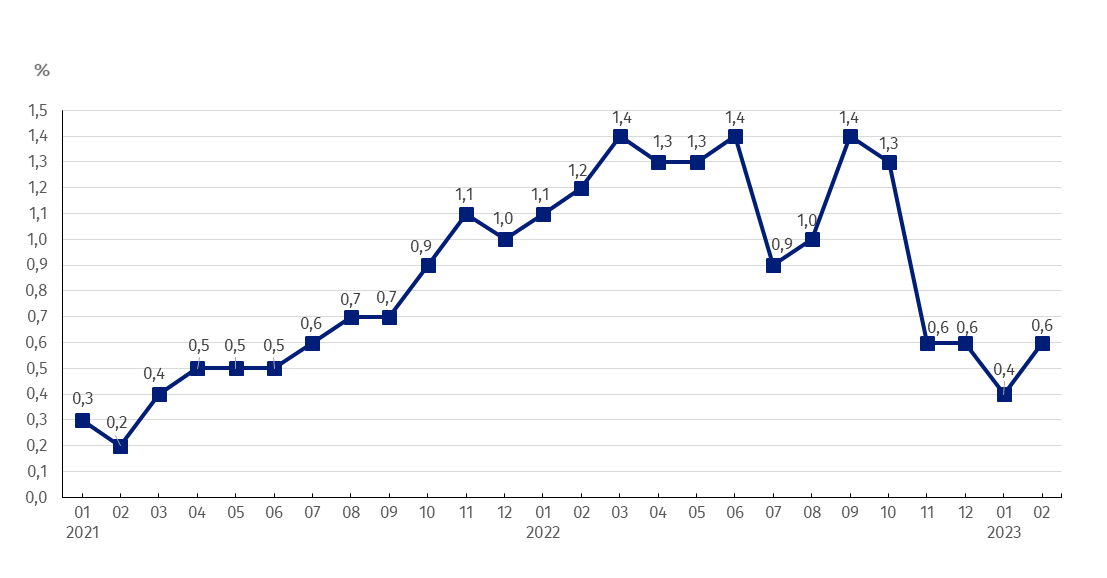 Chart 2. Prices changes  of construction and assembly production in 2021-2023 in relation                  to the same period of the previous year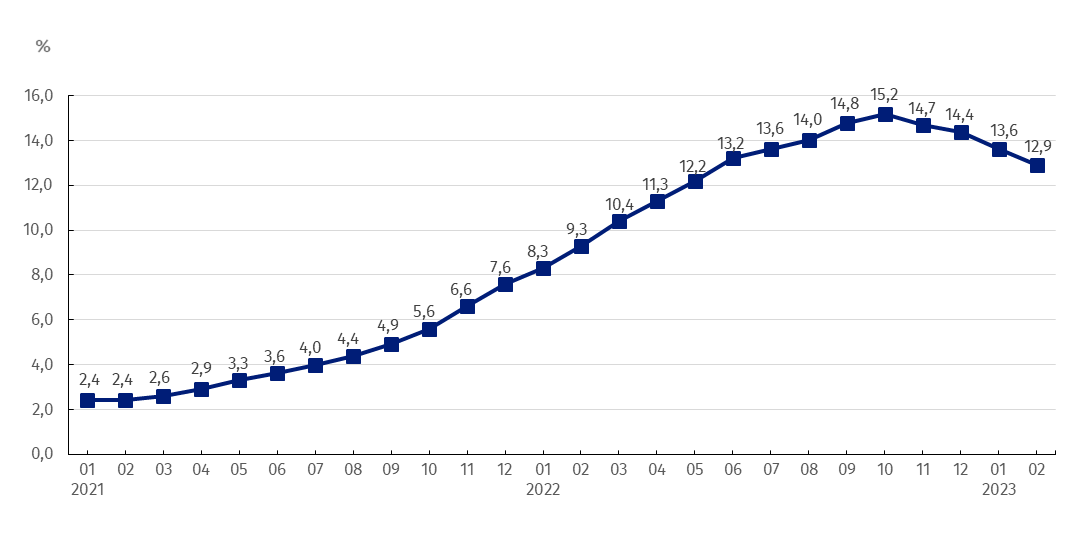 Chart 3. Prices  changes of  production  and assembly construction by divisions NACE                         in  2021-2023   in relation to December 2020In case of quoting Statistics Poland data, please provide information: “Source of data: Statistics Poland”, and in case of publishing calculations made on data published by Statistics Poland, please include the following disclaimer: “Own study based on figures from Statistics Poland”. 01 202301 202302 202302 202302 202301-02 2023 SPECIFICATION12  2022=100corresponding period  2022=100corresponding period  2022=10001 2023=10012 2022=10001-02 2022=100TOTAL100.4*113.6*112.9100.6101.0113.3Construction of buildings100.5*114.7*113.9100.5101.0114.3Civil engineering100.6*113.9*113.4100.8101.4113.7Specialised construction activities100.1*111.7*110.9100.3100.4111.3Prepared by:The Trade and Services DepartmentDirector Ewa Adach-StankiewiczPhone: (+48 22) 608 31 24Issued by:
The Spokesperson for the President
of Statistics PolandKarolina BanaszekPhone: (+48) 695 255 011Press Office Phone: (+48 22) 608 38 04 e-mail: obslugaprasowa@stat.gov.plwww.stat.gov.pl/en/     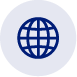 Press Office Phone: (+48 22) 608 38 04 e-mail: obslugaprasowa@stat.gov.pl@StatPoland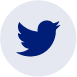 Press Office Phone: (+48 22) 608 38 04 e-mail: obslugaprasowa@stat.gov.pl@GlownyUrzadStatystyczny 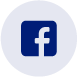 gus_stat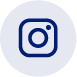 glownyurzadstatystycznygus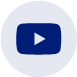 glownyurzadstatystyczny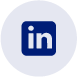 Related informationStatistical Bulletin News ReleasesData available in databasesAnalytical Platform - Knowledge DatabasesMacroeconomic Data BankPrices indices (Topics: Prices, Trade)Terms used inn official statisticsPrice index of construction and assembly productionRelated informationStatistical Bulletin News ReleasesData available in databasesAnalytical Platform - Knowledge DatabasesMacroeconomic Data BankPrices indices (Topics: Prices, Trade)Terms used inn official statisticsPrice index of construction and assembly production